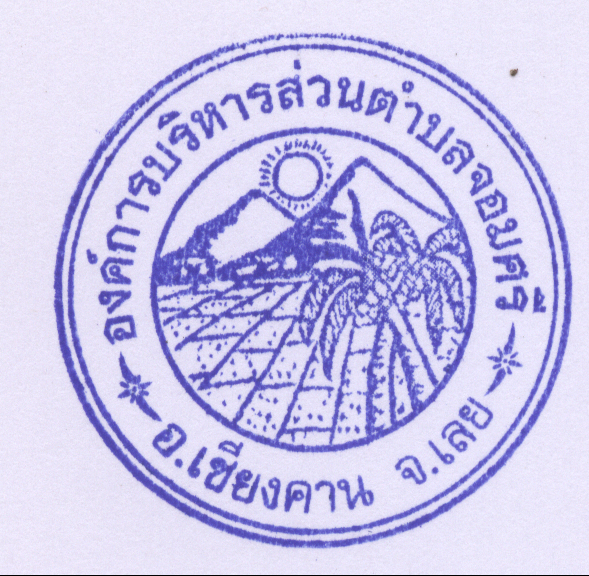 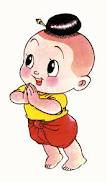 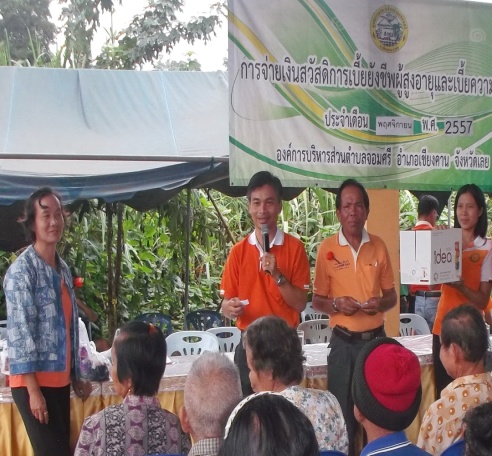   ✽โครงการอบต.เคลื่อนที่ให้บริการประชาชน ➠ เมื่อวันที่ 6 พฤศจิกายน  2557  และวันที่องค์การบริหารส่วนตำบล จอมศรี  ดำเนินงานตามโครงการ อบต. เคลื่อนที่ให้บริการประชาชน (เพื่อให้บริการจ่ายเบี้ยยังชีพผู้พิการและผู้สูงอายุ ที่ประสงค์   รับเงินสด   ให้บริการตรวจสุขภาพเบื้องต้น และแถมท้ายเหมือนทุกเดือนคณะผู้บริหาร สมาชิกสภา อบต.จอมศรี หัวหน้าส่วนราชการ ได้มอบรางวัลแก่ผู้โชคดีด้วย ยินดีด้วยนะ...ครับทุกท่าน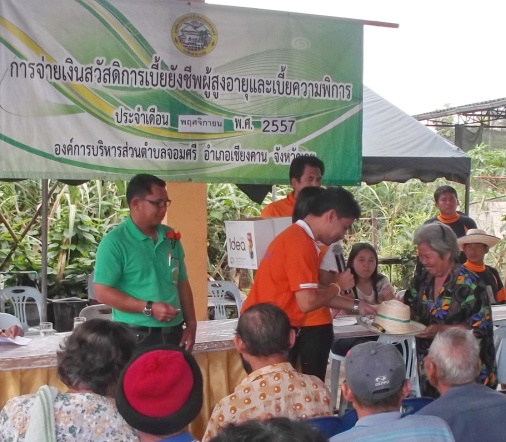 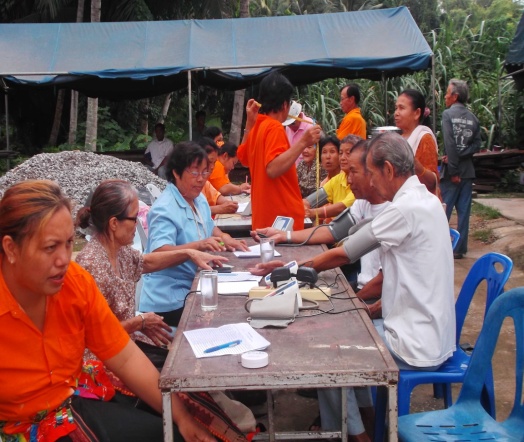 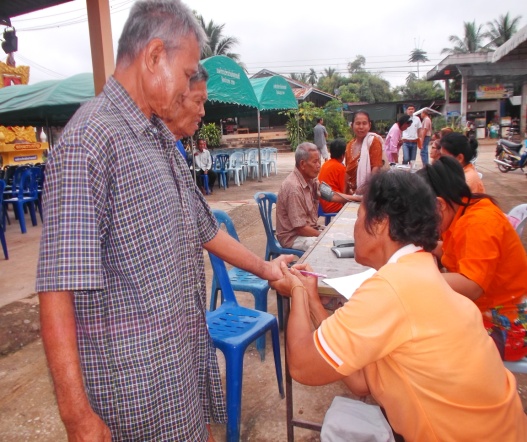 1.งานดูแลรักษาถนน  (ถนนสายแสนสำราญ-ท่าบม)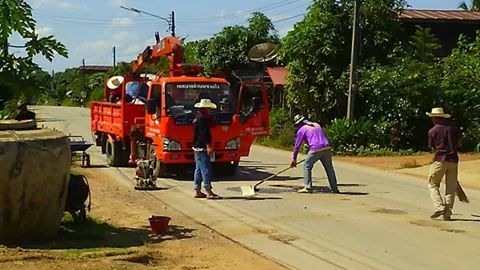 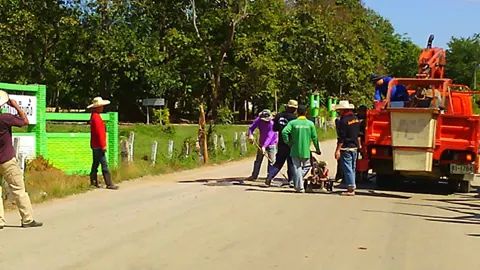 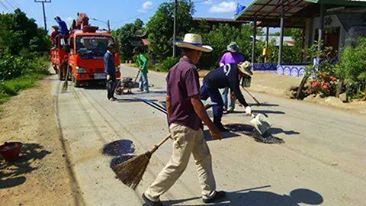  2.งานดูแลรักษา ทางระบายน้ำ   (ขุดลอกรางระบายน้ำบ้านจอมศรี หมู่ 2)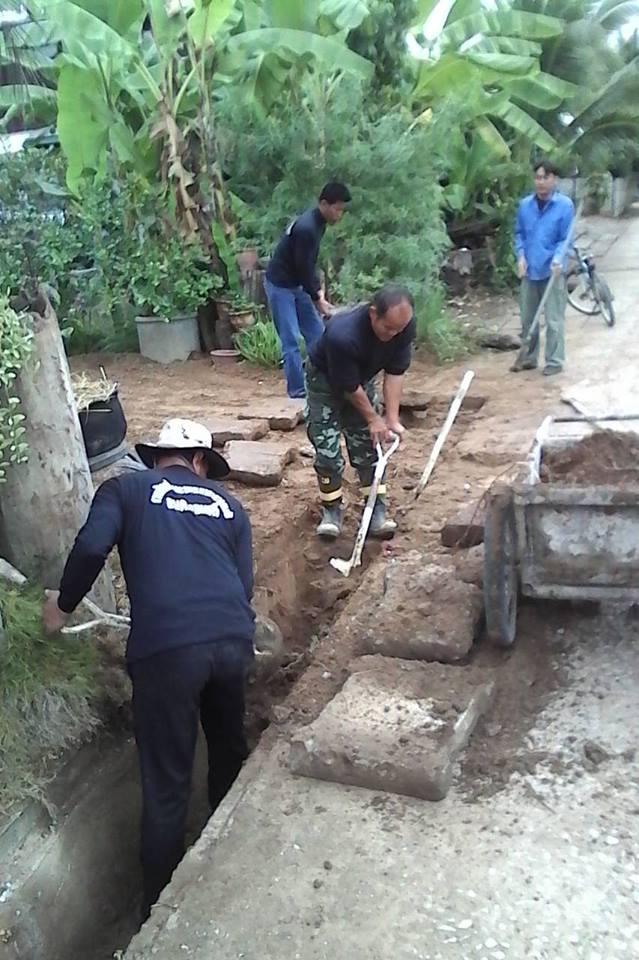 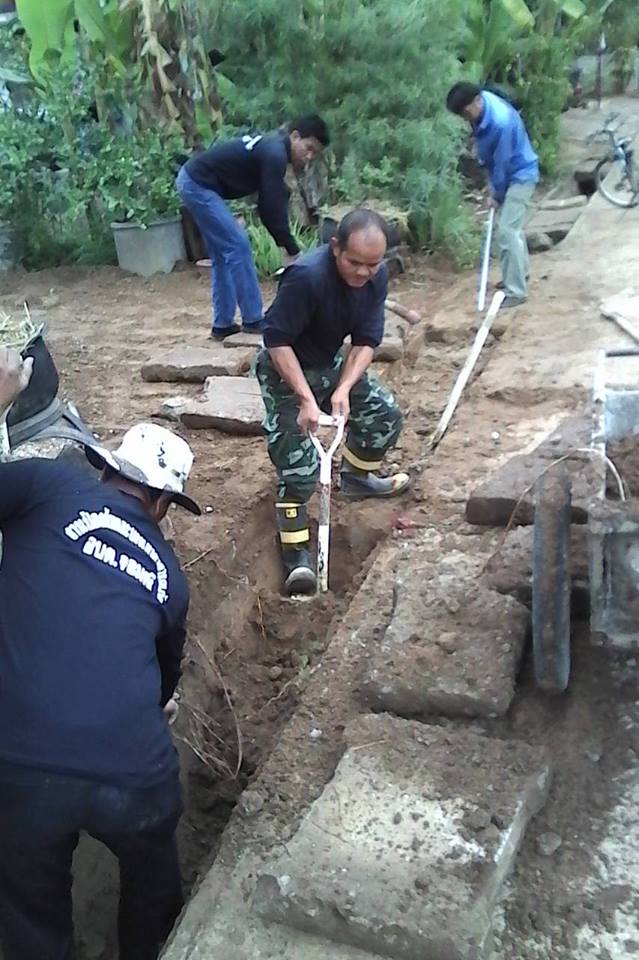 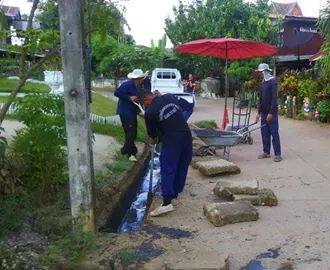 3.งานดูแลรักษา ระบบประปา  (ประปาบ้านนาสี  หมู่ 1)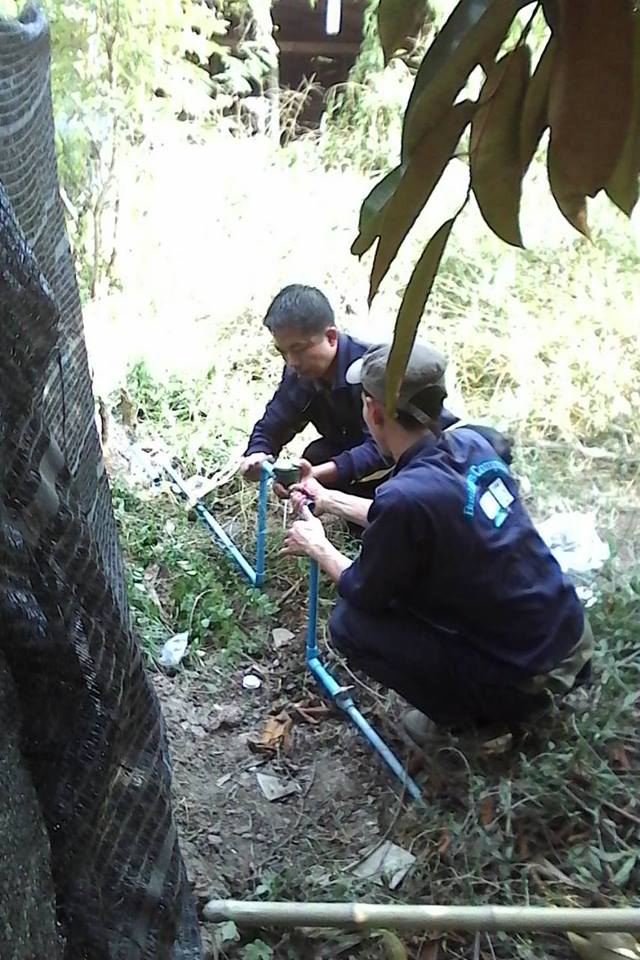 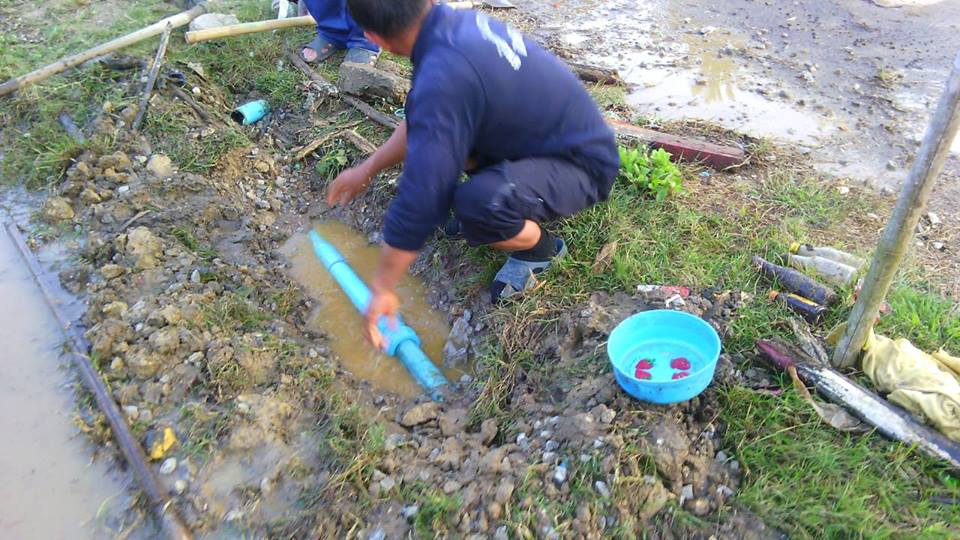 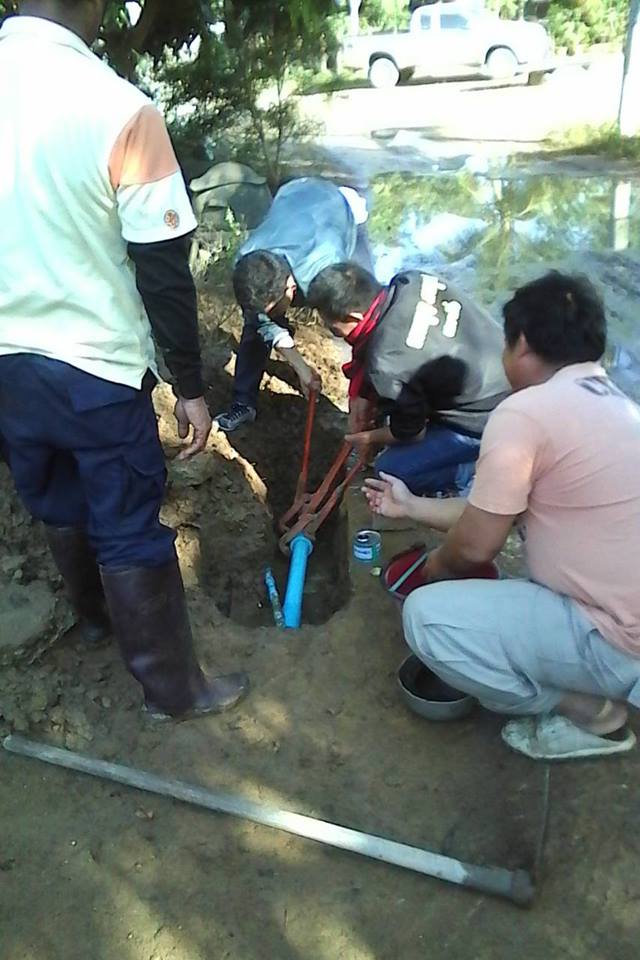 4.งานดูแลรักษา ไฟฟ้า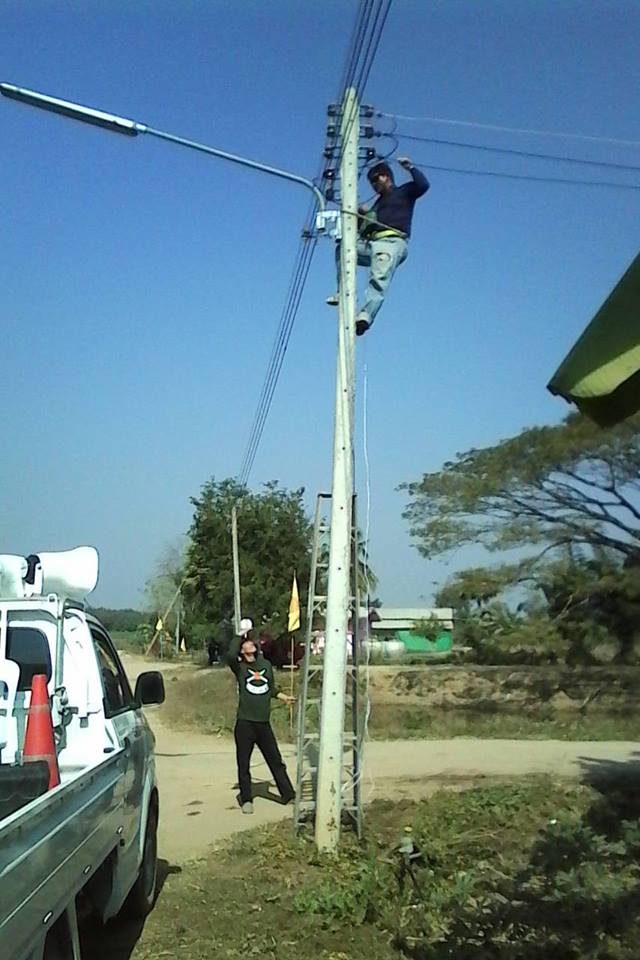 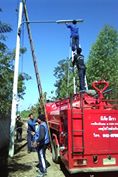 -การดำเนินการเกี่ยวกับการเก็บขยะ มีการปรับปรุงซ่อมแซมถังขยะที่ชำรุดและมีการไถกลบบ่อขยะ โคกหนองหอย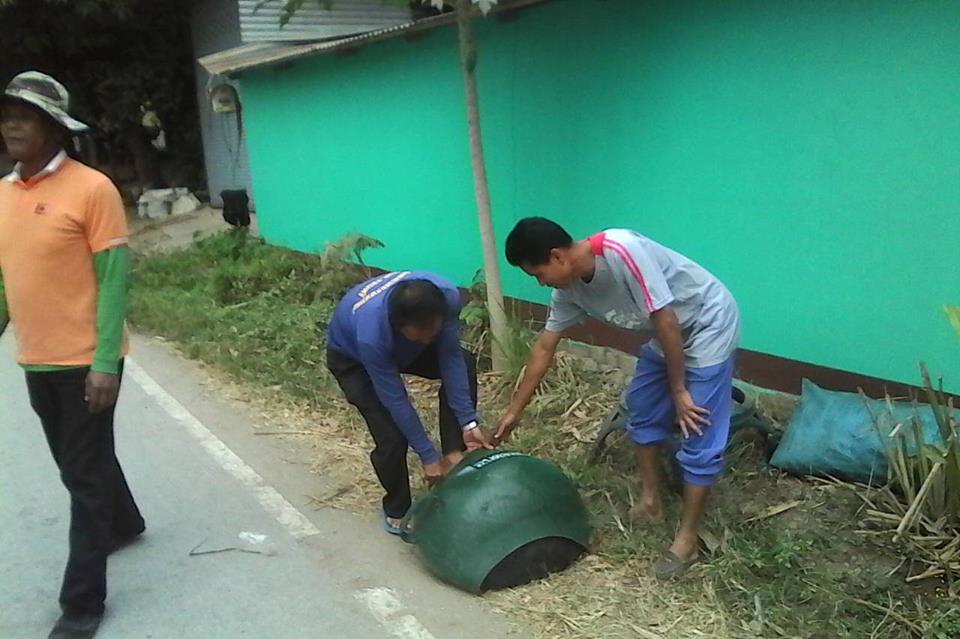 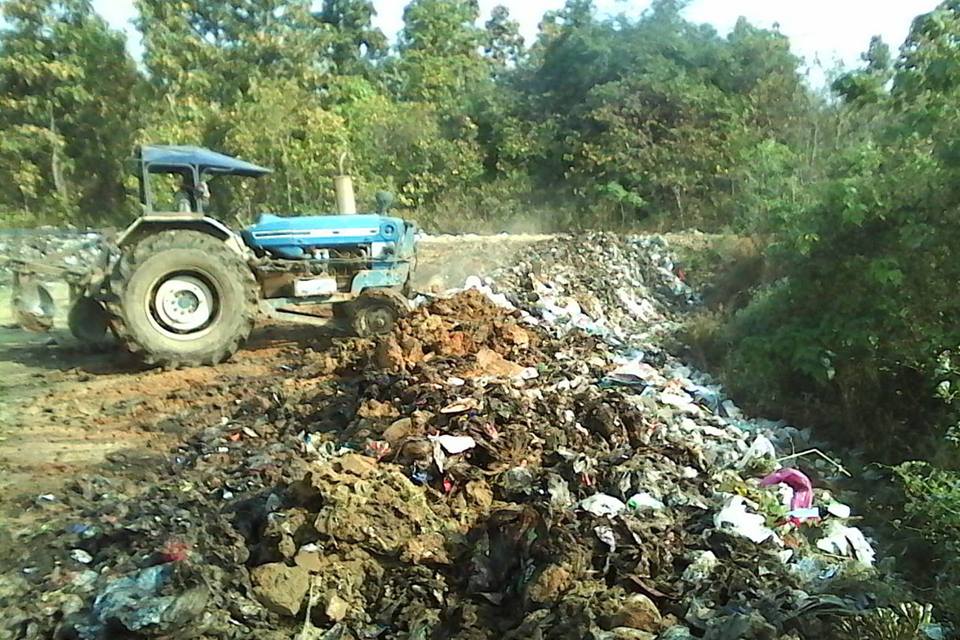 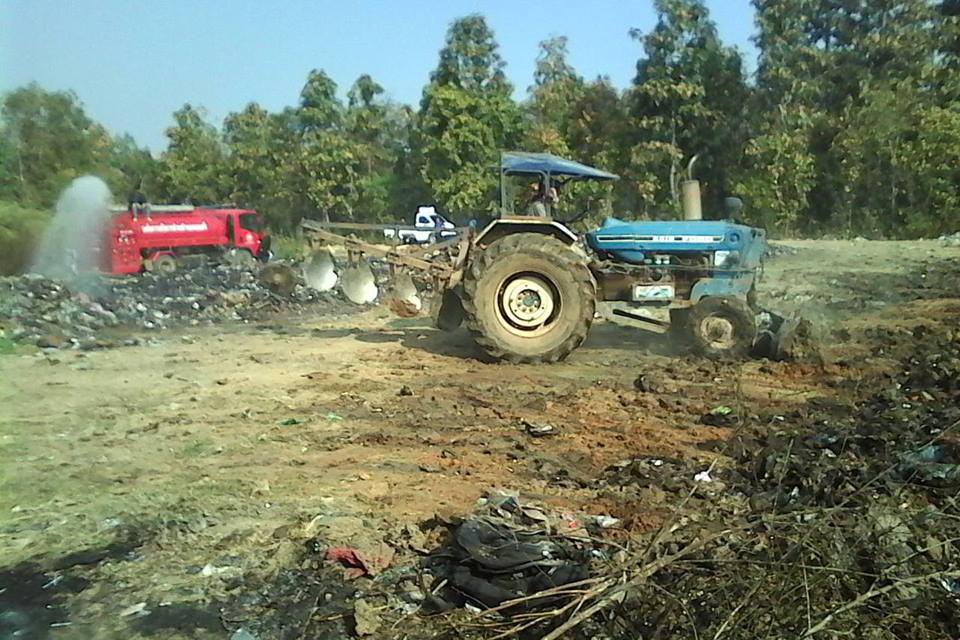 ✽โครงการอบต.เคลื่อนที่ให้บริการประชาชนประจำเดือนธันวาคม ➠ เมื่อวันที่ 9 ธันวาคม  2557  องค์การบริหาร    ส่วนตำบล จอมศรี  ดำเนินงานตามโครงการ อบต. เคลื่อนที่ให้บริการประชาชน (เพื่อให้บริการจ่ายเบี้ยยังชีพผู้พิการและผู้สูงอายุ ที่ประสงค์   รับเงินสด   ให้บริการตรวจสุขภาพเบื้องต้น  ให้บริการตัดผมชาย และแถมท้ายเหมือนทุกเดือนคณะผู้บริหาร  สมาชิกสภา อบต.จอมศรี หัวหน้าส่วนราชการ ได้มอบรางวัลแก่ผู้โชคดีด้วย ยินดีด้วยนะ...ครับทุกท่าน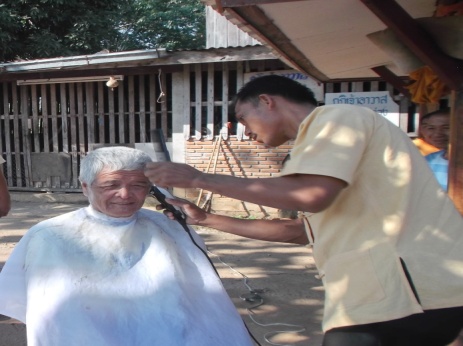 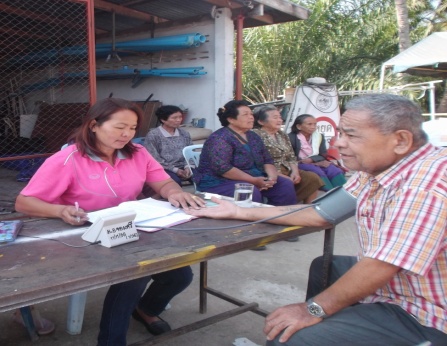 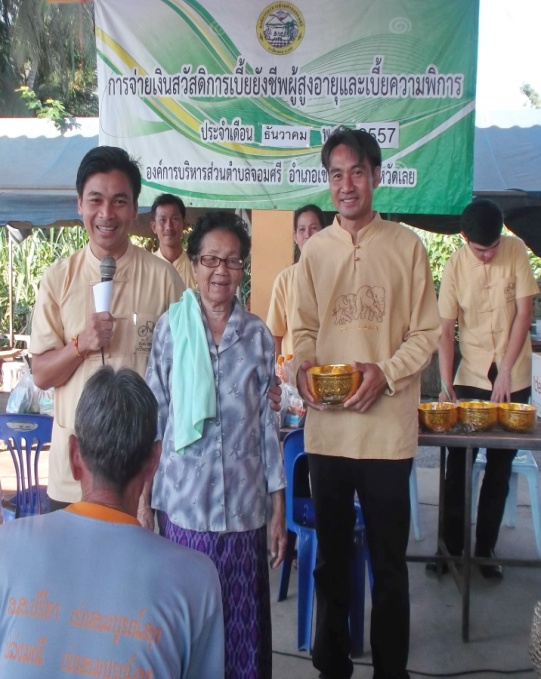 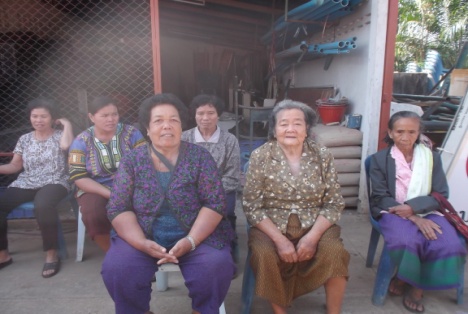 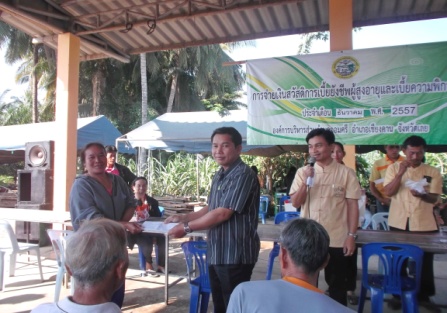 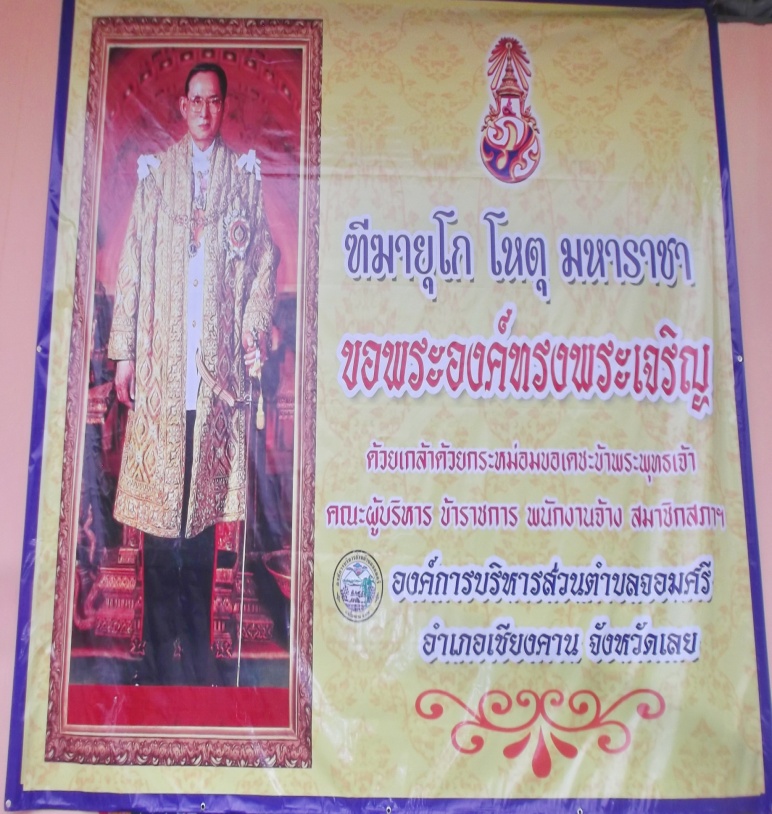                             ❀ อบต.จอมศรี ร่วมพิธีถวายพระพรพระบาทสมเด็จพระ          เจ้าอยู่หัวเนื่องในโอกาสมหามงคลพระชนมพรรษา 87 พรรษา 5 ธันวาคม 2557 ในวันที่ 5 ธันวาคม 2557 ณ ศาลาประชาคมอำเภอเชียงคาน จ.เลย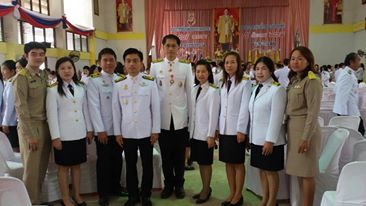 ❀ อบต.จอมศรี ร่วมกับหน่วยงานราชการในพื้นที่ ข้าราชการ พลเรือน ประชาชนทั่วไป จัดกิจกรรมเพื่อเฉลิมพระเกียรติพระบาทสมเด็จพระเจ้าอยู่หัวเนื่องในโอกาสมหามงคลพระชนมพรรษา 87 พรรษา   5 ธันวาคม 2557  ในวันที่ 5 ธันวาคม 2557  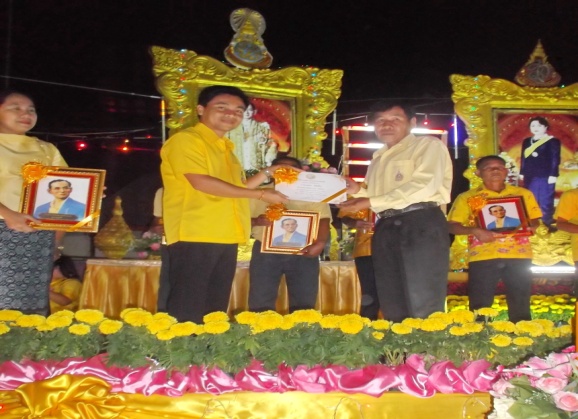 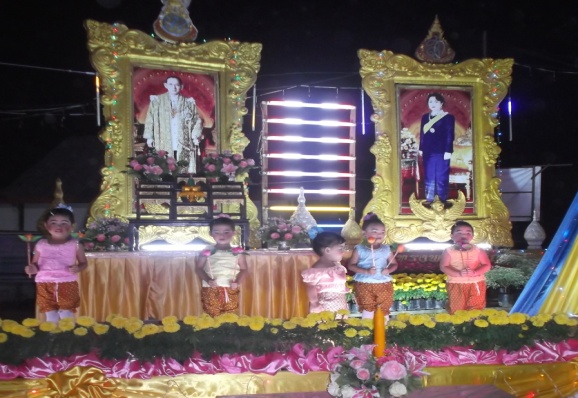 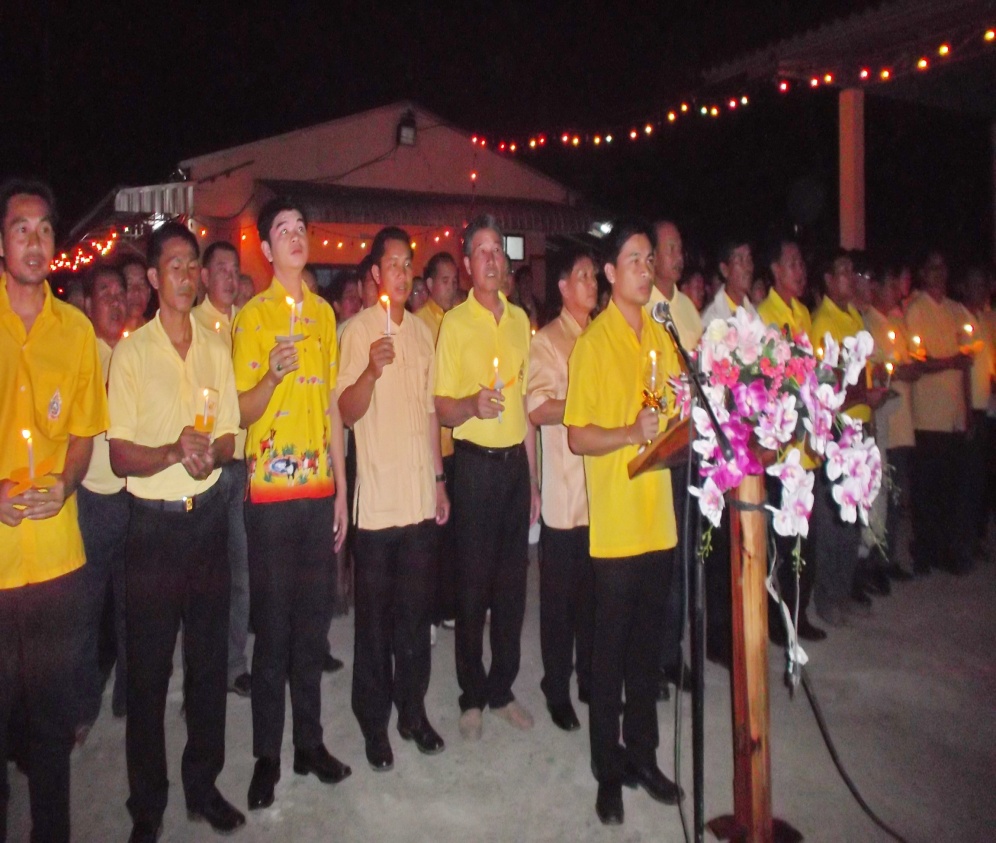 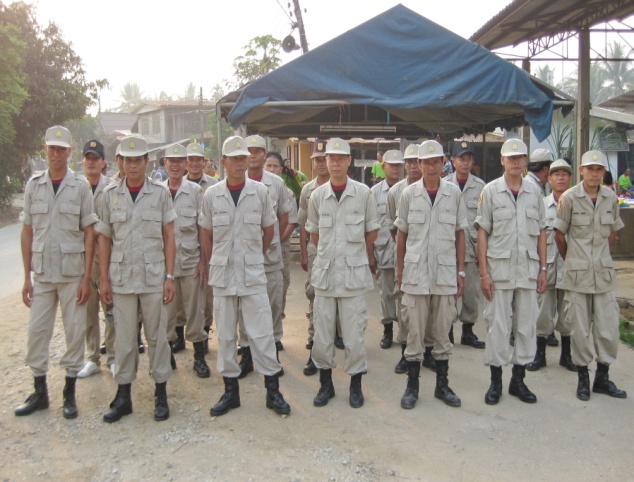 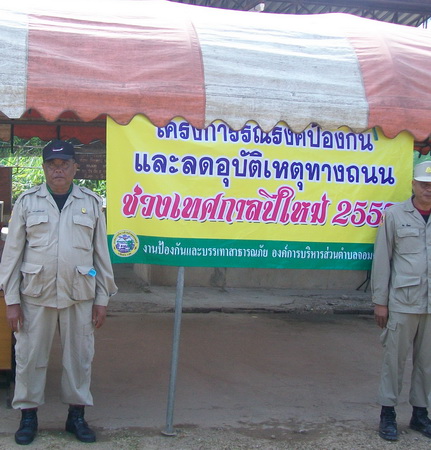 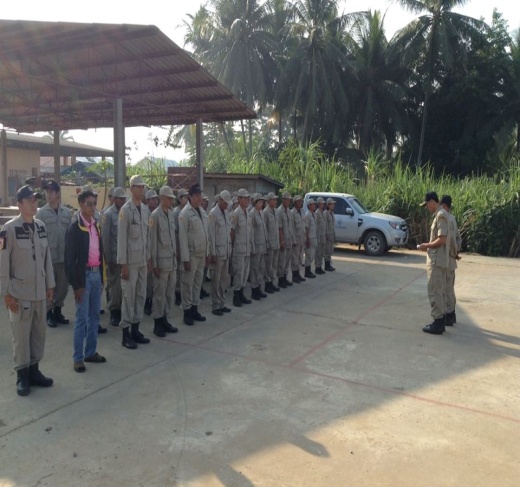 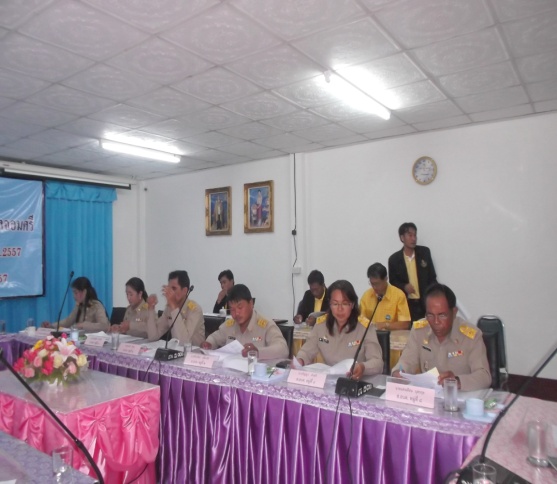 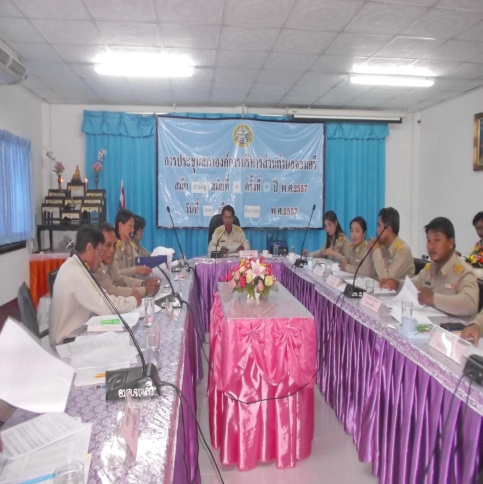 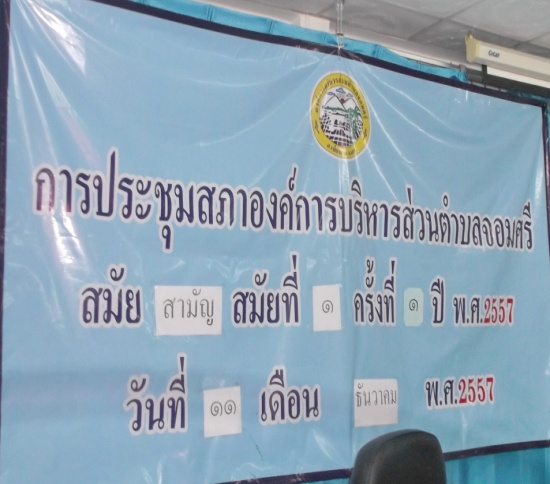 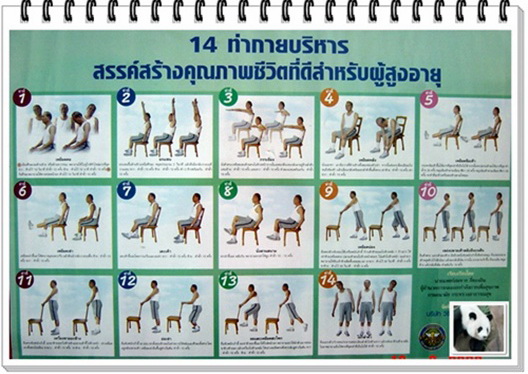 